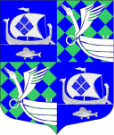 Администрация муниципального образования «Приморское городское поселение»Выборгского района Ленинградской областиРАСПОРЯЖЕНИЕ18.02.2016 года                                                                           №  22 - р«О назначении должностных лиц администрации, уполномоченных составлять протоколы об административных правонарушениях»              В соответствии с областным законом № 47-ОЗ от 02.07.2003 г. «Об административных правонарушениях»:Отменить распоряжение № 71-р от 03.04.2014 г.  «О назначении должностных лиц администрации, уполномоченных составлять протоколы об административных правонарушениях» Уполномочить составлять протоколы об административных правонарушениях должностных лиц администрации МО «Приморское городское поселение» Выборгского района Ленинградской области согласно приложения № 1. Контроль за исполнением данного распоряжения возложить на      первого заместителя главы администрации Н. А. Карнаухову.     Глава администрации                                                                                     Н. В. Столяров      Разослано: дело, прокуратура, сайт   Приложение № 1                                                                                                                                         к распоряжению № 22-р от 18.02.2016 г.СПИСОК                                                                                                                               должностных лиц администрации МО «Приморское городское поселение», уполномоченных составлять протоколы об административных правонарушениях по статьям областного закона № 47-ОЗ от 02.07.2003 г.Кильмакаева А. С. – специалист 1-ой категории по вопросам землепользования Порфирьева Е. С. - специалист 1-ой категории  по вопросам землепользованияЕгорова П. А. - специалист 1-ой категории по учету и распределению жилой площади, по социальным вопросамФилатова Ю. Ю. - специалист 1-ой категории по учету и распределению жилой площади, по социальным вопросам Лихачев А. И. – ведущий  специалист по ГО и ЧС Тыртышная Ю. Г. – ведущий специалист по вопросам ЖКХ  Черун Н. В. – специалист 1-ой категории по вопросам ЖО и благоустройству Красикова Е. В. -  главный специалист - ответственный секретарь по делам несовершеннолетних  Рязанов Н.А.  -  специалист 2-ой категории  администрации